МИНОБРНАУКИ РОССИИАСТРАХАНСКИЙ ГОСУДАРСТВЕННЫЙ УНИВЕРСИТЕТРАБОЧАЯ ПРОГРАММА ДИСЦИПЛИНЫ (МОДУЛЯ)Педагогика и психология высшей школыАстрахань – 20211. ЦЕЛИ И ЗАДАЧИ ОСВОЕНИЯ ДИСЦИПЛИНЫ (МОДУЛЯ)           1.1. Целями освоения дисциплины (модуля) Педагогика и психология высшей школы являются- Развитие у аспирантов базовых знаний и умений научного поиска, их практического использования в реальной педагогической деятельности;- Формирование у аспирантов представлений о психологических основах, сущности и содержании педагогической деятельности современного преподавателя высшей школы;- Повышение психолого-педагогической культуры будущих исследователей.	          1.2. Задачи освоения дисциплины (модуля): - рассмотреть историю высшего профессионального образования, прийти к пониманию взаимообусловленности уровня развития образования и характера общественно-политической жизни; - выявить цели, задачи и проблемы современной высшей школы; - осмыслить психолого-педагогические механизмы и пути развития образовательного пространства вуза; - изучить задачи, специфику, функциональную структуру деятельности преподавателя вуза; - изучить психолого-педагогические основы педагогического взаимодействия в условиях образовательного пространства высшей школы; - приобрести опыт по реализации основных образовательных программ высшего образования на уровне, отвечающем ФГОС; - развивать профессиональное мышление, смысловую и мотивационную сферы личности, направленные на гуманизацию и гуманитаризацию образования в высшей школе.2. МЕСТО ДИСЦИПЛИНЫ (МОДУЛЯ) В СТРУКТУРЕ ОПОП2.1 Учебная дисциплина (модуль) «Педагогика и психология высшей школы»относится к вариативной части Б.1.В.03., дисциплинам, направленным на подготовку к преподавательской деятельности, логически и содержательно-методически связана с другими частями ОПОП. Дисциплина (модуль) встраивается в структуру ОПОП как с точки зрения преемственности содержания, так и с точки зрения непрерывности процесса формирования компетенций исследователя. Для изучения дисциплины необходимы компетенции, формируемые предшествующими дисциплинами: «История и философия науки». Курс предполагает наличие у аспирантов основ философских, гуманитарных и общественных знаний в объеме программы высшего образования.2.2. Для изучения данной учебной дисциплины (модуля) необходимы следующие знания, умения и навыки, формируемые предшествующими дисциплинами (модулями): «История и философия науки»Знания: современных научных достижений Умения: генерировать новые идеи при решении исследовательских и практических задач, в том числе в междисциплинарных областяхНавыки: проектирования и осуществления комплексных исследований, в том числе междисциплинарных, на основе целостного системного научного мировоззрения с использованием знаний в области истории и философии науки.2.3. Перечень последующих учебных дисциплин (модулей), для которых необходимы знания, умения и навыки, формируемые данной учебной дисциплиной (модулем):- педагогическая практика, дисциплины профессионального блока, научно-исследовательская работа.Знания и навыки, полученные аспирантами при изучении данного курса, необходимы при подготовке и написании диссертации по избранной специальности и при осуществлении преподавательской деятельности в высшей школе. Знание методологических основ науки и современных тенденций развития знания позволит лучше усвоить и овладеть специальными  знаниями в избранной области, а также поможет в подготовке научных статей.3. КОМПЕТЕНЦИИ ОБУЧАЮЩЕГОСЯ, ФОРМИРУЕМЫЕ В РЕЗУЛЬТАТЕ ОСВОЕНИЯ ДИСЦИПЛИНЫ (МОДУЛЯ)Процесс изучения дисциплины (модуля) направлен на формирование элементов следующих компетенций в соответствии с ФГОС ВО и ОПОП ВО по данному направлению подготовки:а) универсальных (УК): УК-6;б) общепрофессиональных (ОПК): ОПК-8.Таблица 1. Декомпозиция результатов обучения4. СТРУКТУРА И СОДЕРЖАНИЕ ДИСЦИПЛИНЫ (МОДУЛЯ)Объем дисциплины (модуля) в зачетных единицах (4 зачетные единицы) 144 часа, выделенных на контактную работу обучающихся с преподавателем – 14 часов (10 часов – занятия лекционного типа,  4 - практические занятия), и 130 часов на самостоятельную работу.Таблица 2. Структура и содержание дисциплины (модуля)Таблица 3 Матрица соотнесения разделов, тем учебной дисциплины (модуля) и формируемых в них компетенцийСодержание разделов и тем дисциплиныТема 1. История и современные тенденции развития высшего образования Педагогика и психология высшей школы как самостоятельная дисциплина. Предмет педагогики, предмет педагогики высшей школы. Предмет психологи высшей школы. Основные задачи курса. Структура курса, содержание его разделов и тем. Основные категории педагогики и психологии высшей школы. Зарождение и основные тенденции развития высшего образования в России (XII-начало XXв.). Первые высшие учебные заведения в России. Педагогическая практика и педагогические идеи в системе образования в Росcии XVII – XIX вв. Система высшего образования в советский период. Особенности развития высшего образования в России и СССР между Первой и Второй мировыми войнами. Восстановление системы высшего образования, его качественная и количественная динамика после Великой Отечественной войны. Современные тенденции развития высшего образования за рубежом и перспективы российской высшей школы. Высшая школа индустриально развитых стран после Второй мировой войны. Интеграционные процессы, синергетический подход и системный анализ в современном образовании. Концепции гуманизации и гуманитаризации в современном университете. Перспективы развития высшей школы в Российской Федерации. Проблема непрерывного образования. Высшее образование как социальный институт, педагогическая система, процесс и достояние личности. Функции высшего образования. Статус высших образовательных заведений. Субъекты высшего профессионального образования. Миссия вуза в регионе. Тема 2. Содержание, педагогические технологии обучения в системе ВО. Интерактивные методы обучения Отбор содержания образования. Международная стандартная классификация образования и сущностное определение высшего образования. Федеральный государственный образовательный стандарт (ФГОС) и его функции. Базовая, вариативная и дополнительная составляющие содержания образования. Нормативные документы, регламентирующие содержание профессионального образования. Основная образовательная программа. Учебный план. Программа учебной дисциплины. Принципы построения и структура учебной программы. Учебно-методические комплексы. Учебники и учебные пособия. Функции и структура учебников Уровни высшего профессионального образования и их содержание. Закономерности и принципы обучения. Основные методы, приемы и средства обучения в вузе и их особенности Понятие и сущность метода, приема и средств обучения. История вопроса (эволюция, функции, систематизация). Классификации методов обучения. Классификация методов обучения по источникам знаний. Классификация методов обучения по характеру познавательной деятельности. Бинарная классификация. Взаимосвязь методов обучения и условия их оптимального выбора. Тема 3. Организационные формы обучения в вузе. Самостоятельная  работа, особенности использования в высшей школе. Научно-исследовательская работа студентов Понятие формы обучения. Классификация форм обучения. История вопроса (эволюция, функции, систематизация). Характеристика отдельных форм обучения. Организационные формы обучения в вузе: лекции, семинары, практическое занятие, учебная экскурсия, учебная конференция, консультация, лабораторное занятие, практики, коллоквиумы, зачеты, экзамены, курсовое и дипломное проектирование (работа). Лекция как одна из форм организации обучения в современном вузе; типология лекций. Современная вузовская лекция: сущность, дидактические функции, особенности организации. Методическая разработка учебной лекции. Структура вузовской лекции. Активность студентов на лекции. Педагогические и психологические качества лектора и правила его поведения на лекции. Семинар как метод обсуждения учебного материала в высшей школе. Сущность, особенности подготовки, организации и проведения семинара в вузе. Структура, задачи семинара и критерии оценки. Разновидности семинарских занятий в высшей школе и особенности их проведения. Метод самостоятельной работы, особенности его использования в вузе. Значение самостоятельной работы студентов в профессиональной подготовке. Функции самостоятельной работы студентов в вузовском учебно-воспитательном процессе. Виды самостоятельных работ. Оптимизация самостоятельной работы студентов. Самостоятельная работа студентов под руководством преподавателя. Консультирование как особая форма учебной работы в вузе. Научно-исследовательская деятельность студента. Виды. Пути оптимизации. Задачи контроля и оценки знаний студентов. Функции контроля. Методы контроля: устный, письменный, программированный, графический, практический. Текущий, тематический, рубежный, итоговый и заключительный контроль. Оценка и отметка. Педагогическое измерение. Организационные принципы педагогического контроля. Формы проверочных вопросов и заданий. Тестирование. Формы тестовых заданий. Разработка тестов. Методы оценки качества тестов. Балльно-рейтинговая система контроля и оценки знаний студентов.Сущность и специфика педагогической технологии обучения. Соотношение понятий «педагогическая технология» и «методика преподавания». Принципы педагогической технологии. Классификация педагогических технологий. Технологии традиционного обучения. Проблемно-деятельностное обучение. Технологии модульного обучения. Контенстное обучение. Игровые технологии обучения. Информационные (компьютерные) технологии обучения. Дистанционное обучение как вид информационной технологии. Интерактивные методы обучения. Неимитационные методы обучения: проблемная лекция, круглый стол, лекция по заранее составленному конспекту, лекция «Пресс-конференция», лекция обзорная, лекция вдвоем, лекция-провокация, лекция-шоу (иллюстрация), лекция-интервью, коллоквиум, программированное обучение, проблемный семинар, выездные занятия с тематической дискуссией, групповая консультация, олимпиада. Имитационные неигровые методы: Ситуационные решения, решение отдельных задач, подведение итогов и оценка преподавателем занятий, обсуждение разработанных вариантов, индивидуальный тренажер, проведение семинара. Имитационные игровые методы: деловые игры, разыгрывание ролей, «мозговая атака», многовариантный выбор оптимального решения, игровое проектирование технологического процесса. Тренинг. Тема 4. Теория и методика воспитания в высшей школе. Потенциал социализации студентов в социокультурной среде вуза Потенциал социализации студентов в различных сферах социокультурной среды вуза. Условия и технологии профессионально-личностного становления студента. Специфика воспитательной работы в вузе. Воспитание как социокультурный феномен и важнейшее явление духовной жизни общества. Специфика, характерные особенности и основные признаки воспитания (целенаправленность, взаимодействие преподавателей и студентов, создание воспитательного пространства, творческий характер). Гуманизация учебно-воспитательного процесса как основа воспитания студентов. Классификация методов воспитания. Методы формирования сознания, методы формирования опыта общественного поведения, методы коррекции и стимулирования поведения. Организационные формы воспитательной работы в вузе. Понятие воспитательной системы вуза, её сущность и предназначение. Компоненты воспитательной системы. Профессиональное воспитание в высшей школе. Профессионально-корпоративная культура специальности (направления подготовки). Воспитательный потенциал действий преподавателя. Функции и специфика работы куратора и тьютора в высшей школе Тема 5. Психология обучения студентов Понятия «усвоение», «учение», «обучение», «учебная деятельность». Структура ситуаций «учения-обучения» (Т.П. Щедровицкий). Деятельность учения в студенческом возрасте. Сравнительный анализ организации учения в школе и в вузе. Учебная, квазипрофессиональная и учебно-профессинальная деятельность студента высшей школы. Проблемы студентов - первокурсников, связанные с адаптацией к вузу. Особенности учебной деятельности студентов разных курсов. Специфика послевузовского образования. Структура процесса учения (И.И. Ильясов): уяснение содержания учебного материала, освоение и отработка знаний и действий, контроль уяснения и контроль отработки. Учебная деятельность как особая форма активности человека, направленная на самоизменение и совершенствование (Д.Б. Эльконин). Условия возникновения учебной деятельности (В.В. Репкин). Становление субъекта учебной деятельности. Инициатива как критерий субъектности (Г.А. Цукерман). Умение учиться. Взаимодействие преподавателей и студентов. Различение роли и позиции (В.И. Слободчиков). Роли преподавателя и студента: столкновение ожиданий. Конвенциональные отношения. Противодействия, возникающие при разворачивании конвенциональных отношений. Манипуляции во взаимодействиях преподавателей и студентов. Позиции учителя и учащегося. Учебные отношения, учебное сотрудничество. Условия возникновения учебного сотрудничества. Деятельность обучения. Зависимость структуры деятельности обучения от вида учебного курса. Пропедевтический, систематический и научные курсы (СИ. Гессен). «Внутреннее устройство» курса: понятие модели обучения (М.В. Кларин). Учебный процесс как игра, дискуссия, исследование. Технологические модели обучения. Особенности деятельностей учения и обучения в рамках каждой из моделей. Цели и характер взаимодействия преподавателей и студентов. Анализ форм организации учебного процесса в высшей школе (лекции, семинары и т.д.) с психолого-педагогической точки зрения. Психологические аспекты оценивания знаний. Развитие личности в юношеском возрасте и молодости Тема 6. Психолого-педагогические аспекты личности и профессиональной деятельности преподавателя высшей школы Основные сферы деятельности преподавателя современного вуза: ведение учебного процесса; методическая работа и повышение квалификации; воспитательная работа среди студентов; научная работа; участие в управлении кафедрой, вузом и другая организационная деятельность; личная жизнедеятельность. Содержание деятельности. Качества современного преподавателя и готовность к педагогической деятельности. Профессиональная компетентность преподавателя высшей школы. Сущность профессионально-педагогической культуры. Педагогические ценности в структуре профессионально-педагогической культуры. Технология педагогической деятельности как компонент профессионально-педагогической культуры. Личностно-творческий компонент профессионально-педагогической культуры преподавателя. Возможные траектории преподавателя высшей школы. Этапы профессионального становления. Проблемы, возникающие на первых этапах освоения педагогической деятельности. Строение педагогического действия. Педагогическое действие как посредническое (Б.Д. Эльконин). Профилактика стрессов, хронической усталости и профессионального выгорания.  5. ПЕРЕЧЕНЬ УЧЕБНО-МЕТОДИЧЕСКОГО ОБЕСПЕЧЕНИЯ 
ДЛЯ САМОСТОЯТЕЛЬНОЙ РАБОТЫ ОБУЧАЮЩИХСЯ5.1. Указания по организации и проведению лекционных, практических (семинарских) и лабораторных занятий с перечнем учебно-методического обеспеченияПедагогическая подготовка должна обеспечить готовность аспиранта к профессионально-педагогической деятельности. Основными видами учебной деятельности аспирантов являются лекции и семинарские занятия. На лекциях раскрываются основные положения и понятия курса, отмечаются современные подходы к решаемым проблемам. На практических занятиях аспиранты овладевают умениями, связанными с решением квазипрофессиональных задач. С точки зрения методов обучения предпочтение отдается проблемно-поисковым, повышающим степень познавательной активности аспирантов. Возможно применение методов контекстного обучения (анализ психолого-педагогических ситуаций и т.д.), реализуются технологии задачного подхода (постановка и решение психологических, педагогических и методических задач). Используются интерактивные и активные методы. При проведении занятий преподаватель имеет право самостоятельно выбирать формы и методы организации лекций и практик, которые будут способствовать качественному усвоению учебного материала. При этом преподаватель в установленном порядке может использовать технические средства обучения, имеющиеся в Астраханском государственном университете. Фабула изучаемого материала должна строго соответствовать содержательной части утвержденной рабочей программы данной дисциплины. Содержание каждого занятия как важнейшего элемента учебного процесса должно выполнять следующие функции: информационную – изложение системы знаний, какого-либо объема научной информации;  мотивационную – формирование познавательного интереса к содержанию учебной дисциплины и профессиональной мотивации будущего специалиста, содействие активизации мышления студентов;  установочную – обеспечение основы для дальнейшего усвоения учебного материала;  воспитательную – формирование сознательного отношения к процессу обучения, стремления к самостоятельной работе и всестороннему овладению определенными компетенциями. Содержание и форма проведения каждого занятия должны соответствовать указаниям, определяющим качественный уровень образовательного процесса. К ним относятся: научная обоснованность, информативность и современный научный уровень дидактических материалов, излагаемых в лекции;  методически отработанная и удобная для восприятия последовательность изложения и анализа, четкая структура и логика раскрытия излагаемых вопросов;  глубокая методическая проработка проблемных вопросов лекции, доказательность и аргументированность, наличие достаточного количества ярких, убедительных примеров, фактов, обоснований, документов и научных доказательств;  яркость изложения, эмоциональность, использование эффективных ораторских приемов – выведение главных мыслей и положений, подчеркивание выводов, изложение доступным и ясным языком, разъяснение вновь вводимых терминов и названий;  вовлечение в познавательный процесс аудитории, активизация мышления слушателей, постановка вопросов для творческой деятельности;  использование возможностей информационно-коммуникационных технологий, средств мультимедиа, усиливающих эффективность образовательного процесса. 5.2. Указания для обучающихся по освоению дисциплины (модулю)Дисциплина «Педагогика и психология высшей школы» является важнейшей в профессиональной подготовке будущих преподавателей вуза. Главной целью изучения дисциплины является ориентация аспирантов на педагогическую деятельность и воспитание у них потребности к самопознанию и самоопределению в этой деятельности.Основными видами учебной работы являются лекции и семинарские занятия. На лекциях раскрываются основные положения и понятия курса, отмечаются современные подходы к педагогическим проблемам. На семинарских занятиях необходимо овладеть связанными с решением квазипрофессиональных задач умениями:применять знания, полученные на лекционных занятиях;выделять главную мысль содержания темы, оперировать терминами, использовать различные источники как основной так и дополнительной литературы;  анализировать учебно-воспитательные ситуации, определять и решать психолого-педагогические задачи.При подготовке к семинарским занятиям можно использовать следующие рекомендации:1.Прочитайте внимательно вопросы к данному занятию, найдите те книги из  списка  рекомендованной литературы, которые Вам необходимы для подготовки ответа. 2.Изучите материал по учебникам, а также проанализируйте учебные пособия, монографии, периодические издания, интернет-ресурсы. 3.Законспектируйте необходимую литературу по указанию преподавателя.4.Выполните практические задания по указанию преподавателя.5.Проверьте себя по  перечню вопросов к занятию.Подготовка к каждому занятию позволяет успешно подготовиться к зачету и овладеть заявленными в данной программе компетенциями.Таблица 4. Содержание самостоятельной работы обучающихся5.3. Виды и формы письменных работ, предусмотренных при освоении дисциплины (модуля), выполняемые обучающимися самостоятельно. ЭссеСтруктура эссе определяется предъявляемыми к нему требованиями:- мысли автора эссе по проблеме излагаются в форме кратких тезисов; мысль должна быть подкреплена доказательствами, поэтому за тезисом следуют аргументы. Лучше приводить два аргумента в пользу каждого тезиса: один аргумент кажется неубедительным, три аргумента могут "перегрузить" изложение, выполненное в жанре, ориентированном на краткость и образность.Эссе имеет кольцевую структуру (количество тезисов и аргументов зависит от темы, избранного плана, логики развития мысли). Структура эссе выглядит следующим образом:вступлениетезис, аргументытезис, аргументытезис, аргументызаключение.При написании эссе важно также учитывать следующие моменты:Вступление и заключение должны фокусировать внимание на проблеме (во вступлении она ставится, в заключении - резюмируется мнение автора).Необходимо выделение абзацев, красных строк, установление логической связи абзацев: так достигается целостность работы.Стиль изложения: эссе присущи эмоциональность, экспрессивность, художественность. Внутренняя структура эссе может быть произвольной. Поскольку это малая форма письменной работы, то не требуется обязательное повторение выводов в конце, они могут быть включены в основной текст или в заголовок.Аргументация может предшествовать формулировке проблемы. Формулировка проблемы может совпадать с окончательным выводом.Тезисы публичной презентации с использованием инфографики:	Оформление результаты работы в виде доклада с презентацией включает:- титульный слайд (краткое запоминающееся название, авторы, год написания работы);- основную часть (основной массив информации полученные выводы, внутренняя проблема);- заключение (на данном этапе может быть обозначен вопрос(ы), требующий(е) дополнительного решения);- приложения (литература, документы, ксерокопии законов РФ и т.д.).Рекомендации: Обсуждайте и корректируйте результаты своей работы с преподавателем.Реферат Продукт самостоятельной работы, представляющий собой краткое изложение в письменном виде полученных результатов теоретического анализа определенной научной (учебно-исследовательской) темы, где автор раскрывает суть исследуемой проблемы, приводит различные точки зрения, а также собственные взгляды на нее.Требования к написанию реферата 1. Реферат по данному курсу является одним из методов организации самостоятельной работы аспиранта. 2. Темы рефератов являются дополнительным материалом для изучения данной дисциплины. 3. Реферат является допуском к экзамену. 4. Допускается самостоятельный выбор темы реферата, но по согласованию с преподавателем. 5. Объем реферата – не менее 12 страниц формата А4. 6. Реферат должен иметь: -титульный лист, оформленный согласно «Стандарта предприятия»; -содержание; -текст должен быть разбит на разделы согласно содержания; -заключение; -список литературы не менее 5 источников. 7. Информация по реферату не должна превышать 10 минут. Выступающий должен подготовить краткие выводы по теме реферата для конспектирования. 6. ОБРАЗОВАТЕЛЬНЫЕ И ИНФОРМАЦИОННЫЕ ТЕХНОЛОГИИПри реализации различных видов учебной работы по дисциплине могут использоваться электронное обучение и дистанционные образовательные технологии.6.1. Образовательные технологииУчебные занятия по дисциплине могут проводиться с применением информационно-телекоммуникационных сетей при опосредованном (на расстоянии) интерактивном взаимодействии обучающихся и преподавателя в режимах on-line и/или off-line в формах: видеолекций, лекций-презентаций, видеоконференции, собеседования в режиме чат, форума, чата, выполнения виртуальных практических и/или лабораторных работ и др.6.2. Информационные технологииИзучение данного курса предполагает использование следующих информационных технологий при реализации различных видов учебной работы:Использование виртуальной обучающей среды (или системы управления обучением LМS Moodle) или иных информационных систем, сервисов и мессенджеров.6.3. Перечень программного обеспечения и информационных справочных системПеречень лицензионного программного обеспечения 2021-2022 уч. г.Современные профессиональные базы данных, информационные справочные системы:Перечень международных реферативных баз данных научных изданий Полнотекстовая коллекция журналов IOP Science издательство IOP Publishing – Database.Индекс научного цитирования Web of Science Clarivate Analytics.Электронные ресурсы  Freedom Collection издательства Elsevier.База данных Scopus издательства Elsevier.7. ФОНД ОЦЕНОЧНЫХ СРЕДСТВ ДЛЯ ПРОВЕДЕНИЯ ТЕКУЩЕГО КОНТРОЛЯ 
И ПРОМЕЖУТОЧНОЙ АТТЕСТАЦИИ ПО ДИСЦИПЛИНЕ (МОДУЛЮ)7.1. Паспорт фонда оценочных средствПри проведении текущего контроля и промежуточной аттестации по дисциплине (модулю) «Педагогика и психология высшей школы» проверяется сформированность у обучающихся компетенций, указанных в разделе 3 настоящей программы. Этапность формирования данных компетенций в процессе освоения образовательной программы определяется последовательным освоением дисциплин (модулей) и прохождением практик, а в процессе освоения дисциплины (модуля) – последовательным достижением результатов освоения содержательно связанных между собой разделов, тем.Таблица 5Соответствие разделов, тем дисциплины (модуля), результатов обучения по дисциплине (модулю) и оценочных средств7.2. Описание показателей и критериев оценивания компетенций, описание шкал оцениванияТаблица 6Показатели оценивания результатов обучения в виде знанийТаблица 7Показатели оценивания результатов обучения в виде умений и владений7.3. Контрольные задания или иные материалы, необходимые для оценки знаний, умений, навыков и (или) опыта деятельностиТема 1. История и современные тенденции развития высшего образования1. Вопросы для обсуждения 1) Педагогика и психология высшей школы как самостоятельная дисциплина. Предмет педагогики, предмет педагогики высшей школы. Предмет психологи высшей школы.2) Основные задачи курса в контексте ООП направления подготовки. Структура курса, содержание его разделов и тем. Основные категории педагогики и психологии высшей школы.           3) Тенденции и перспективы развития высшей школы в Российской Федерации и их проекция на профессиональное образование. 1.1. Фундаментализация образования в высшей школе. 1.2. Гуманизация и гуманитаризация высшего образования. 1.3. Интеграционные процессы в современном образовании. 1.4. Информатизация образовательного процесса. 1.5. Компетентностный подход в образовании. 1.6. Воспитательная компонента в профессиональном образовании. Профессиональное воспитание. 1.7. Инновационность, открытость, диалогичность, проблемность современного образования. 1.8. Демократизация высшего образования. 1.9. Методолгизация высшего образования. 1.10. Учебные исследования. 1.11. Время в образовании. 1.12. Индивидуализация высшего образования. 1.13. Роль работодателей в профессиональной подготовке кадров.           4) Проблема непрерывного образования и подготовки кадров.2. Творческое задание   1. Задание реконструктивного уровняДайте экспертную оценку соответствия требованиям РПД по направлениям подготовки на Ваш выбор.2.Темы рефератов1.Профессионализм вузовского преподавателя: факторы формирования и критерии измерения. 2. Пути формирования педагогического мастерства и профессионального становления начинающего преподавателя. 3. Формирование личности студента в процессе обучения и воспитания. 4. Психологические основы деятельности преподавателя высшей школы. 5. Рефлексия преподавателя в процессе преподавания. 6. Развитие высшего образования в Росси в XXI веке. 7. Дидактические принципы обучения как основной ориентир в преподавательской деятельности. 8. Формы организации учебного процесса в высшей школе. 9. Педагогические технологии и педагогическое проектирование в высшей школе. 10. Основы коммуникативной культуры преподавателя высшей школы. 11. Типология личности преподавателя и студента высшей школы. 12. Психологические особенности обучения студентов. 13. Творческие аспекты деятельности преподавателя. 14. Потенциал социализации студентов в высшей школе. 15. Воспитательная система вуза: создание и совершенствование. 16. Качество высшего образования: детерминанты и способы измерения. 17. Роль самостоятельной работы студентов в учебном процессе высшей школы. 18. Психологические особенности студенческого возраста. 19. Психологические основы педагогического общения. 20. Психодиагностика в высшей школе. 21. Научное творчество студентов в вузе. 22. Педагогический конфликт: причины возникновения и способы разрешения. 23. Условия продуктивного общения преподавателя и студентов. 24. Мотивация учения студентов: проблемы формирования и изучения. 25. Игровые методы обучения в вузе. 26. Методы и формы активизации познавательной деятельности студентов. 27. Функция контроля обучения в деятельности вузовского преподавателя. 28. Психологические механизмы эффективного взаимодействия преподаватели с аудиторией. 29. Психологические технологии коррекции неэффективной деятельности преподавателя высшей школы. 30. Информатизация образовательного процесса вуза. 31. Формирование духовно-нравственной культуры студентов. 32. Психолого-педагогический портрет преподавателя университета. 33. Профессионально обусловленные свойства и характеристики преподавателя вуза. Тема 3. Организационные формы обучения в вузе. Самостоятельная работа студентов. Научно-исследовательская работа студентов1.Творческое задание1) Разработайте лекцию по преподаваемой дисциплине с применением интерактивных методов обучения. 2) Разработайте и включите в п. 1 план самостоятельной работы студента по дисциплине. 3) Подготовьте презентацию по лекции.4) Представьте разработку на занятии (10 мин).2.Темы презентацийТехнологии традиционного обучения. Проблемно-деятельностное обучение. Игровые технологии обучения. Информационные (компьютерные) технологии обучения. Дистанционное обучение как вид информационной технологии. Интерактивные  методы обучения. Неимитационные методы обучения: проблемная лекция, круглый стол, лекция по заранее составленному конспекту, лекция «Пресс-конференция», лекция обзорная, лекция вдвоем, лекция-провокация, лекция-шоу (иллюстрация), лекция-интервью, коллоквиум, программированное обучение, проблемный семинар, выездные занятия с тематической дискуссией, групповая консультация, олимпиада. Имитационные неигровые методы: ситуационные решения, решение отдельных задач, подведение итогов и оценка преподавателем занятий, обсуждение разработанных вариантов, индивидуальный тренажер, проведение семинара. Имитационные игровые методы: деловые игры, разыгрывание ролей, «мозговая атака», многовариантный выбор оптимального решения, игровое проектирование технологического процесса. Тренинг. Виды тренингов и возможности использования в учебном процессе. Задание: Подготовить презентацию по одной из технологий обучения и продемонстрировать возможности ее применения в рамках учебной дисциплины (10 минут).Тема 4. Теория и методика воспитания в высшей школе. Потенциал социализации студентов в социокультурной среде вуза1.Круглый столЦель «круглого стола» - раскрыть широкий спектр мнений по выбранной для обсуждения проблеме с разных точек зрения, обсудить неясные и спорные моменты, связанные с данной проблемой, и достичь консенсуса. Вопросы для обсуждения1.Возможна ли внеаудиторная работа на современном этапе развития высшей школы?2. Предложите способ оптимизации внеаудиторной работы, используя основные идеи современной педагогики и психологии высшей школы (или опишите реальную ситуацию).ХодI  Подготовительный этап включает: выбор проблемы;подбор модератора (модератор руководит «круглым столом», поэтому должен на высоком уровне владеть искусством создания доверительной атмосферы и поддержания дискуссии, а также методом наращивания информации); определение понятийного аппарата (тезауруса); разработка «домашних заготовок» ответов, подчас противоречивых и неординарных с использованием репрезентативной выборки информации;оснащение помещения стандартным оборудованием (аудио- видеотехникой), а также  мультимедийными средствами с целью поддержания деловой и творческой атмосферы;консультирование участников (позволяет выработать у большинства участников определенные убеждения, которые в дальнейшем будут ими отстаиваться);подготовка необходимых материалов (на бумажном или электронном носителях): это могут быть статистические данные, материалы экспресс-опроса, проведенного анализа имеющейся информации с целью обеспечения участников и слушателей «круглого стола»II Дискуссионный этап состоит из:выступления модератора, в котором дается определение проблем и понятийного аппарата (тезауруса), устанавливается регламент, правила общей технологии занятия в форме «круглого стола» и информирование об общих правилах коммуникации.К общим правилам коммуникации относятся рекомендации:- избегай общих фраз;- ориентируйся на цель (задачу);- умей слушать;- будь активен в беседе;- будь краток;- осуществляй конструктивную критику;- не допускай оскорбительных замечаний в адрес собеседника.Ведущий должен действовать директивно, жестко ограничивая во времени участников «круглого стола».проведения «информационной атаки»: участники высказываются в определенном порядке, оперируя убедительными фактами, иллюстрирующими современное состояние проблемы.выступления дискутантов и выявления существующих мнений на поставленные вопросы, акцентирования внимания на оригинальные идеи. С целью поддержания остроты дискуссии рекомендуется формулировать  дополнительные вопросы:ответов на дискуссионные вопросы;подведения модератором мини-итогов по выступлениям и дискуссии.III Завершающий (постдискуссионный) этап включает:подведение заключительных итогов ведущим;установление общих результатов.2.Case-study. Сообщение по итогам анализа конкретной ситуации. Прочитайте текст, описывающий жизненную ситуацию:Проанализируйте и оцените действия участников конфликтной ситуации.Составьте альтернативный вариант развития ситуации. Докажите целесообразность применения используемых вами средств решения конфликта в профилактике профессиональных ошибок.Оформите письменно.         	Сессия, 3 курс. Во время экзамена, который принимает заменивший внезапно заболевшего преподавателя доцент кафедры, одна студентка «не понравилась» экзаменатору. Зашла в комнату, громко стуча каблуками, от нее пахло дорогими духами (чесноком, сигаретами..). Студентка училась на «отлично». В зачетной книжке у нее нет четверок. Экзаменатор преднамеренно задает сложные вопросы, чтобы поставить ей 4, а может и 3 балла.Тема 5. Психология  обучения студентов1. Вопросы для обсуждения1)Мотивы учения, общая характеристика2)Активизация познавательной деятельности3)Психолого-педагогическая характеристика юношеского возраста.4)Поколение Z– психолого-педагогический портрет.5)Проблема профессионального самоопределения студента.2.ЭссеТемы эссе Мое педагогическое кредоОсновные противоречия педагогической деятельности. О возникновении, развитии и вечности воспитания. Типичные ошибки в организации педагогической деятельности. Ошибки педагога в воспитании собственных детей. Портрет идеального педагога.Необходима ли педагогика специалисту Вашей профессии?Ценности и цели современного образования.Психолого-педагогические аспекты профессиональной деятельности.Характеристика педагогических способностей.Портрет истинного профессионала (вашего направления подготовки).Тема 6. Психолого-педагогические аспекты личности и профессиональной деятельности преподавателя высшей школы1.Творческое задание 1) Проведите беседу с аспирантом по предложенному плану1. Почему Вы выбрали эту область труда, чем тебя привлекает профессия?2. Каково основное содержание профессии?3. В каких областях экономики (науки, культуры, просвещения и т. д.) работают специалисты данного профиля?4. Знаете ли условия, режим труда и оплаты, возможности повышения квалификации?6. Задумывались ли ты над тем, есть ли у Вас качества, необходимые для того, чтобы овладеть этой профессией, стать хорошим специалистом? 7. Считаете ли ты уровень Ваших знаний достаточным для того, чтобы начать работу в избранной сфере труда?9. Знания каких дисциплин в наибольшей степени необходимы для овладения избранной Вами профессии?10. Что мешает осуществлению Вашего профессионального плана?12. Что повлияло в наибольшей степени на Ваш выбор (интерес к профессии, ее важность и необходимость, советы значимого окружения и пр.)?13. Считаешь ли ты профессию, выбранную тобой, престижной?2) На основе информации, извлеченной из беседы, выработайте краткие рекомендации интервьюеру по проблеме «Возможные траектории преподавателя высшей школы. Личная траектория как преподавателя высшей школы». 3) Оформите письменно.Психологический тренинг «Регуляция эмоционального состояния»Цель:1.  Дать представление о различных техниках саморегуляции; 2.  Развить навыки преодоления негативных эмоциональных состояний.Задачи: активизация процесса самопознания;обучение различным техникам экспресс-регуляции эмоционального состояния; повышение самооценки и позитивного отношения к себе и своим возможностям;формирование навыков произвольного контроля.Методы оценки эффективности тренинга: рисуночный тест «Мое настроение».Содержание занятияПринятие правил тренинга:1. Конфиденциальности2. Искренности в общении и правило сказать «нет» 3. Обращение по имени4. Я – высказывание (говорить от 1-го лица)5. Безоценочность суждений6. Уважать мнение друг друга7. Быть активными (все участвуют в упражнениях)8. Не перебивать говорящего9. Выключить телефоныПриветствие.  Упражнение 1. «Здравствуйте, мое настроение цвета…»    Инструкция:  Каждый участник тренинга по очереди должен сказать, какого цвета у него настроение.      Например, «Здравствуйте, мое настроение сейчас цвета вечернего заката на море  - фиолетово-розовое».    Обсуждение: Цвета отражают эмоциональное состояние. Упражнение 2.  «Меня зовут…» Каждый участник группы называет себя так, как ему нравится, и как бы он хотел, чтобы обращались к нему.Основная часть тренинга:Обсуждение приемов саморегуляции:Получение дополнительной информации, снимающей неопределенность ситуации.Разработка запасной отступной стратегии достижения цели на случай неудачи Откладывание на время достижения цели в случае осознания невозможности сделать это при наличных знаниях, средствах.Физическая разрядка. Переключение (чтение увлекательной книги, просмотр фильма и т. п.) Написание письма, запись в дневнике с изложением ситуации и причины, вызвавшей эмоциональное напряжение. Рисование на листе бумаги рисунка, который наиболее подходит состоянию (затем порвать этот листок или сжечь). Использование дыхательных упражненийУпражнение 3.  Проблемная ситуация “Вспомни что-нибудь неприятное”       Участникам предлагается закрыть глаза и вспомнить какое-либо неприятное событие, происшедшее с ним совсем недавно (в течение 1 мин) со всеми подробностями и, не открывая глаза застыть в том положении, в котором участники находились в процессе воспоминания. С помощью «внутреннего взгляда» посмотреть на то, в каком состоянии находятся мышцы тела поочередно (начинаем с лицевых мышц и заканчивая ногами) запомнить данное состояние мышц и те ощущения, которые возникли, и открыть глаза.  Обсуждение ощущений: какие ощущения возникли в процессе воспоминания? какие ощущения были в мышцах? где больше всего чувствовалось напряжение? приятным было такое состояние?Беседа о том, какой вред для здоровья наносит постоянное напряжение, и о том, что с этим можно справиться разными способами.Упражнение 4. «Свеча»    Инструкция: Представьте, что перед Вами стоит большая свеча. Сделайте вдох и постарайтесь одним выдохом задуть свечу.  Еще раз.     А теперь представьте перед собой 5 маленьких свечек. Сделайте глубокий вдох и задуйте эти свечи маленькими порциями выдоха.  Еще раз.Упражнение 5. «Мусорное ведро»Инструкция: На листочках бумаги запишите все проблемные ситуации, которые мешают вам жить, не дают покоя. Затем разорвите на мелкие кусочки свои листы с записями, мысленно отпуская свои проблемы, и выбросьте  их в мусорное ведро.Упражнение 6. «Рисунок моего настроения»Раскрасьте лист бумаги цветными карандашами под звуки спокойной классической музыки.Заключительная частьУпражнение 8. «Мне сегодня...»  Цель: установление обратной связи, анализ опыта, полученного участниками.Инструкция: Каждый участник группы должен завершить фразу: «Мне сегодня...». Перечень вопросов к зачету1. Педагогика и психология высшей школы как самостоятельная дисциплина. 2. Основные категории педагогики и психологии высшей школы. 3. История высшего образования в России. 4. Современное состояние высшего образования в России. 5. Болонская декларация и Болонский процесс. 6. Современные тенденции и перспективы развития высшей школы в Российской Федерации. Проблема непрерывного образования. 7. Высшее образование как социальный институт, педагогическая система, процесс. Функции высшего образования. 8. Статус высших образовательных заведений. Субъекты высшего профессионального образования. Миссия вуза в регионе. 9. Содержание и образовательные программы высшего образования. ФГОС. 10. Основная образовательная программа. Учебный план. Программа учебной дисциплины. 11. Учебно-методические комплексы. Учебники и учебные пособия. Функции и структура учебников. 12. Уровни высшего профессионального образования и их содержание. 13. Закономерности и принципы обучения. 14. Основные методы, приемы и средства обучения в вузе и их особенности. 15. Организационные формы обучения в вузе. 16. Самостоятельная работа, особенности использования в высшей школе. 17. Научно-исследовательская работа студентов. 18. Педагогический контроль в высшей школе и учет результатов деятельности. 19. Тестирование. Формы тестовых заданий. Разработка тестов. Методы оценки качества тестов. 20. Бально-рейтинговая система контроля и оценки знаний студентов. 21. Педагогические технологии обучения в системе высшей школы. 22. Активные методы обучения и особенности их применения в высшей школе. 23. Теория и методика воспитания в высшей школе. Потенциал социализации студентов в социокультурной среде вуза. 24. Функции и специфика работы куратора в высшей школе. 25. Тьютор и тьюторство в современной системе высшего образования. 26. Психология деятельности учения в студентов. 27. Взаимодействие преподавателей и студентов. Учебные отношения, учебное сотрудничество. 28. Психология деятельности обучения в высшей школе. 29. Развитие личности в юношеском возрасте и молодости. Социальное и профессиональное самоопределение студента. 30. Проблемы повышения успеваемости и снижение отсева студентов. 31. Основные сферы и содержание деятельности преподавателя современного вуза. 32. Качества современного преподавателя и готовность к педагогической деятельности. 33. Профессионально-педагогическая культура преподавателя вуза. 34. Возможные траектории преподавателя высшей школы. 35. Психологические аспекты профессионального становления преподавателя высшей школы 7.4. Методические материалы, определяющие процедуры оценивания знаний, умений, навыков и (или) опыта деятельностиПринципы оценивания уровня достижений и требования, предъявляемые к аспиранту:Существует несколько факторов, которые определяют возможный подход к оцениванию.Во-первых, это работа в группах, что предполагает постоянное изменение функций и ролей каждого аспиранта на каждом учебном занятии.Во-вторых, это самостоятельная подготовительная учебная работа вне аудитории и уверенность аспиранта при ответе.Оценка должна выполнять не только фиксирующую функцию относительно формальных результатов обучения, но и работать на его (аспиранта) образовательную перспективу.Критериями оценок является уровень и динамика (положительная или отрицательная) компетентности аспирантов. Из большого ряда навыков, умений и признаков формируемых компетенций как оцениваемых результатов обучения, следует назвать следующие:- активное слушание,- аргументированное представление своей точки зрения, интерпретирование различных точек зрения,- извлечение информации из научных текстов.- высокая активность в обсуждениях на семинарах;- осмысленное отношение к заданиям для самостоятельной работы;- завершенность каждого вида самостоятельной работы;- своевременность выполнения всех видов работы.Эти же критерии применяются и при организации не только промежуточного контроля, но и при организации итогового контроля. При этом оценка, которая выставляется аспиранту на основании вышеперечисленных критериев, становится некоторым дополнением к оценке, которая выставляется на зачете. Современные требования предполагают необходимость учета результатов промежуточного контроля достижений аспирантов при выставлении итоговой оценки. В течение семестра аспирант обязан выполнить самостоятельные работы в установленный срок, готовиться к учебным занятиям и принимать участие в работе группы в течение этих учебных занятий.Допускается отсутствие на занятиях только при предоставлении официального документа, подтверждающего факт отсутствия. Только при наличии данного документа будут оценены задания, выполняемые группой во время отсутствия аспиранта и представленные им в письменной форме.Для осуществления процедур текущего контроля успеваемости и промежуточной аттестации, обучающихся могут создаваться фонды специальных оценочных средств, адаптированные для инвалидов и лиц с ограниченными возможностями здоровья и позволяющие оценить достижение ими запланированных в образовательной программе результатов обучения и уровень сформированности компетенций, заявленных в ОП. Форма проведения текущей и промежуточной аттестации для указанной категории обучающихся устанавливается с учетом индивидуальных психофизических особенностей (устно, письменно на бумаге, письменно на компьютере, в форме тестирования и т.п.). При необходимости такому аспиранту предоставляется дополнительное время для подготовки ответа на зачете. Подготовка к практическим занятиям является обязательным условием получения итоговой рейтинговой оценки за семестр не зависимо от количества накопленных баллов.Рейтинговые бонусы и штрафы могут составить до 10 баллов. Основанием для их начисления является посещаемость занятий, активность работы на них, систематичность выполнения домашних заданий и самостоятельной работы, креативность.Освоение курса предполагает участие аспиранта в содержательном межличностном диалоговом взаимодействии с преподавателем и однокурсниками на семинарах, а также серьезную самостоятельную работу по каждому разделу дисциплины.Рекомендуемые типы контроля для оценивания результатов обучения.Текущий контроль включает:- проверку вопросов семинарских занятий; -отслеживание работы аспирантов с периодической печатью и Интернетом; -проверку рефератов, эссе  и творческих работ.Итоговый контроль – помогает оценить более крупные совокупности знаний и умений, в некоторых случаях – даже формирование определенных профессиональных компетенций. Основная форма: зачет. Критерии и методы оценки качества образовательной деятельности обучающихся: Критерии: - знание учебного программного материала; - самостоятельное выполнение всех предусмотренных программой заданий; - усвоение основной и дополнительной литературы, рекомендованной программой;- участие  в практических, семинарских занятиях; - ориентированность в основных научных концепциях по изучаемой дисциплине;- проявление творческих способностей и научного подхода в понимании и изложении учебного программного материала;- соответствие ответа вопросу, глубина и полнота раскрытия вопроса, а также точность определения понятий, логичность, связанность, доказательность, последовательность; - посещение занятий. Преподаватель, реализующий дисциплину (модуль), в зависимости от уровня подготовленности обучающихся может использовать иные формы, методы контроля и оценочные средства, исходя из конкретной ситуации.8. УЧЕБНО-МЕТОДИЧЕСКОЕ И ИНФОРМАЦИОННОЕ ОБЕСПЕЧЕНИЕ 
ДИСЦИПЛИНЫ (МОДУЛЯ)а) Основная литература: 1. Денисова О.П. Психология и педагогика. М.: ФЛИНТА, 2013. URL: http://www.studentlibrary.ru/book/ISBN9785976501126.html (ЭБС «Консультант студента»).2. Фоминова А.Н. Педагогическая психология. М.: ФЛИНТА, 2016. URL: http://www.studentlibrary.ru/book/ISBN9785976510111.html.3.Маракушина И.Г., Педагогическая психология [Электронный ресурс] / Маракушина И.Г. - Архангельск: ИД САФУ, 2014. URL: 286 с. - ISBN 978-5-261-00830-9 - Режим доступа: http://www.studentlibrary.ru/book/ISBN9785261008309.html (ЭБС «Консультант студента»).б) Дополнительная литература: 1. Айсмонтас Б.Б. Педагогическая психология: схемы и тесты. М.: ВЛАДОС, 2006. - URL: http://www.studentlibrary.ru/book/530500067X.html (ЭБС «Консультант студента»).2.Астафьева Л.С., Л.М. Астафьев. Педагогика: Учебное пособие для студентов-иностранцев. М.: Издательство РУДН, 2010. URL: http://www.studentlibrary.ru/book/ISBN9785209035459.html (ЭБС «Консультант студента»).3. Борисова А.А. Конкурентоспособность и профильная занятость выпускников вузов. Новосибирск: Изд-во НГТУ, 2015. URL: http://www.studentlibrary.ru/book/ISBN9785778227422.html (ЭБС «Консультант студента»).4. Даутова О.Б. Современные педагогические технологии основной школы в условиях ФГОС. 2015. URL: http://www.studentlibrary.ru/book/ISBN9785992508901.html (ЭБС «Консультант студента»).5. Резепина О.Л. Структура и формирование личности (Психолого-педагогические особенности). М.: Когито-Центр, 2006. URL: http://www.studentlibrary.ru/book/ISBN5893532074.html (ЭБС «Консультант студента»).6. Солнцева Н.В. Динамика изменений мотивационной структуры педагога в процессе профессионализации. М: ФЛИНТА, 2017. URL: http://www.studentlibrary.ru/book/ISBN9785976515178.html (ЭБС «Консультант студента»).7. Шавшаева Л.Ю., Самсоненко Л.С.  Тренинг "Развитие мотивации педагога и обучающихся как условие внедрения ФГОС". Опыт реализации персонифицированной модели повышения квалификации. М.: ФЛИНТА, 2016. URL: http://www.studentlibrary.ru/book/ISBN9785976525917.html (ЭБС «Консультант студента»).8. Шавринова Е.Н. Воспитание и социализация: учебно - методическое пособие. СПб.:КАРО, 2015. URL: http://www.studentlibrary.ru/book/ISBN9785992510591.html (ЭБС «Консультант студента»).9.Успенский В.Б. Введение в психолого-педагогическую: учеб. пособие для студ. высш. учеб. заведений, обучающихся по специальности 031000 "Педагогика и психология". М.: ВЛАДОС, 2008. URL: http://www.studentlibrary.ru/book/ISBN9785305000863.html (ЭБС «Консультант студента»).10.Целуйко В.М. Психологические основы педагогического общения. М.: ВЛАДОС, 2007. (Юридическая литература). URL:  http://www.studentlibrary.ru/book/ISBN9785691015748.html (ЭБС «Консультант студента»).в) Перечень ресурсов информационно-телекоммуникационной сети «Интернет», необходимый для освоения дисциплины (модуля)9. МАТЕРИАЛЬНО-ТЕХНИЧЕСКОЕ ОБЕСПЕЧЕНИЕ ДИСЦИПЛИНЫ (МОДУЛЯ)Для осуществления образовательного процесса по дисциплине необходима следующая материально-техническая база:Оборудованные аудитории – столы, стулья, доска с магнитной поверхностью и набором приспособлений для крепления демонстрационных материалов, экран (на штативе или навесной);Компьютер;Мультимедиа-проектор;Наглядные пособия: фотографии, таблицы; кейсы, видеофрагменты, материалы для деловых игр и групповых дискуссий.При необходимости рабочая программа дисциплины (модуля) может быть адаптирована для обеспечения образовательного процесса инвалидов и лиц с ограниченными возможностями здоровья, в том числе в том числе для обучения с применением дистанционных образовательных технологий. Для этого требуется заявление аспиранта (его законного представителя) и заключение психолого-медико-педагогической комиссии (ПМПК).СОГЛАСОВАНОРуководитель ОПОПА.М. Трещев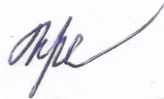 «10» мая 2021 г.УТВЕРЖДАЮЗаведующий кафедрой педагогики и непрерывного профессионального образования И.А. Романовская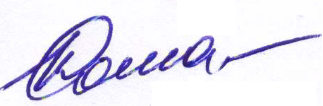 «13» мая 2021 г.Составитель(-и)Трещев А.М., профессор, д-р пед. наук, профессор кафедры ПиНПОТарабановская Е.А., доцент, кпн, доцент кафедры ПНПОНаправление подготовки44.06.01 ОБРАЗОВАНИЕ И ПЕДАГОГИЧЕСКИЕ НАУКИНаправленность (профиль) ОПОП ТЕОРИЯ И МЕТОДИКА ПРОФЕССИОНАЛЬНОГО ОБРАЗОВАНИЯКвалификация Исследователь. Преподаватель-исследовательФорма обучениязаочная Год приема 2021Код компетенцииПланируемые результаты освоения дисциплины (модуля)Планируемые результаты освоения дисциплины (модуля)Планируемые результаты освоения дисциплины (модуля)Код компетенцииЗнатьУметьВладетьУК-6способностью планировать и решать задачи собственного профессионального и личностного развитияОсновные положения концепции непрерывности профессионального роста и личностного развитияПроектировать индивидуальный образовательный маршрутНавыками разработки алгоритма профессионального роста и личностного развитияОПК-8готовностью к преподавательской деятельности по основным образовательным программам высшего образованияОсновные образовательные программы высшего образованияЭффективно применять современные методы и средства обученияСпособностью планировать и организовывать учебное взаимодействие студентов№Наименование радела, темыСеместрНеделя семестраКонтактная работа        (в часах)Контактная работа        (в часах)Контактная работа        (в часах)Самостоят. работаФормы текущего контроля успеваемости (по темам)Форма промежуточной аттестации (по семестрам)№Наименование радела, темыСеместрНеделя семестраЛПЗЛРСамостоят. работаФормы текущего контроля успеваемости (по темам)Форма промежуточной аттестации (по семестрам)1История и современные тенденции развития высшего образования 5122СобеседованиеТворческое задание42Содержание, педагогические технологии обучения в системе ВО. Интерактивные методы обучения52122Задание реконструктивного уровняРеферат3Организационные формы обучения в вузе. Самостоятельная работа студентов. Научно-исследовательская работа студентов52222Творческое задание Тезисы публичной презентации4Теория и методика воспитания в высшей школе. Потенциал социализации студентов в социокультурной среде вуза 5222Круглый столCase-study.5Психология учения и обучения студентов 52122СобеседованиеЭссе 6Психолого-педагогические аспекты личности и профессиональной деятельности преподавателя высшей школы52120Творческое задание Психологический тренингИТОГО  144ИТОГО  144104130Дифференцированный зачетТемы,
разделы
дисциплиныКол-во
часовКомпетенцииКомпетенцииКомпетенцииТемы,
разделы
дисциплиныКол-во
часовУК -6                       ОПК-8общее количество компетенцийТема 123++2Тема 225++2Тема 324++2Тема 424++2Тема 525++2Тема 623+                       +2Итого144Номер радела (темы)Темы/вопросы, выносимые на самостоятельное изучениеКол-во часовФормы работы1История и современные тенденции развития высшего образования 22СобеседованиеТворческое задание2Содержание, педагогические технологии обучения в системе ВО. Интерактивные методы обучения22Задание реконструктивного уровняРеферат3Организационные формы обучения в вузе. Самостоятельная работа студентов. Научно-исследовательская работа студентов22Творческое задание Тезисы публичной презентации4Теория и методика воспитания в высшей школе. Потенциал социализации студентов в социокультурной среде вуза 22Круглый столCase-study.5Психология обучения студентов 22СобеседованиеЭссе 6Психолого-педагогические аспекты личности и профессиональной деятельности преподавателя высшей школы20Творческое задание Психологический тренингНазвание образовательной технологииТемы, разделы дисциплиныКраткое описание применяемой технологииИнтерактивная лекцияТемы 1-6Мотивация. Создание ситуаций, в которых возникает желание изучать новый материал. Аспирантам  демонстрируются статистические данные.Разработка способа решения проблемы. В течение 15 минут будут работать 4 подгруппы над статистикой в форме мозгового штурма. Реализация найденного решения. В результате у аспирантов  будет сформирован комплекс новых знаний.Подведение итогов работы. Проведение миниопроса. Дидактические средства, используемые на занятии: Презентация, проектор, компьютер, доска, наглядные пособия.СобеседованиеТема 1,5Средство контроля, организованное как специальная беседа преподавателя с обучающимся на темы, связанные с изучаемой дисциплиной, и рассчитанное на выяснение объема знаний обучающегося по определенному разделу, теме, проблеме.Круглый стол Тема 4 Организационная активная форма взаимодействия. Обсуждение проблемы, обмен мнениями, ценным опытом, налаживание тесных контактов, поиск дополнительных возможностей и дискуссия при обсуждении особых, «горячих» вопросовПрезентация Тема 3Продукт самостоятельной работы аспиранта, может представлять собой сочетание текста, гипертекстовых ссылок, компьютерной анимации, графики, видео, музыки и звукового ряда, которые организованы в единую среду. Отличительной особенностью презентации является её интерактивность, то есть создаваемая для пользователя возможность взаимодействия через элементы управления.РефератТема 1Продукт самостоятельной работы, представляющий собой краткое изложение в письменном виде полученных результатов теоретического анализа определенной научной (учебно-исследовательской) темы, где автор раскрывает суть исследуемой проблемы, приводит различные точки зрения, а также собственные взгляды на нее.Творческое задание: Тема 3. 6 Частично регламентированное задание, имеющее нестандартное решение и позволяющее диагностировать умения, интегрировать знания различных областей, аргументировать собственную точку зрения.Эссе Тема 5Средство, позволяющее оценить  умение обучающегося письменно излагать суть поставленной проблемы, самостоятельно проводить анализ этой проблемы с использованием концепций и аналитического инструментария соответствующей дисциплины, делать выводы, обобщающие авторскую позицию по поставленной проблеме.Занятие с элементами тренинга Тема 6«Профилактика стрессовых состояний, хронической усталости, профессионального выгорания преподавателя вуза»Задание реконструктивного уровняТема 1Задание, позволяющее оценивать и диагностировать умения синтезировать, анализировать, обобщать фактический и теоретический материал с формулированием конкретных выводов, установлением причинно-следственных связейCase-study.Тема 4Проблемное задание, в котором обучающемуся предлагают осмыслить реальную профессионально-ориентированную ситуацию, необходимую для решения данной проблемыНазвание информационной технологииТемы, разделы дисциплиныКраткое описание применяемой технологииСлайд-лекция т.1-6Форма изложения материала, которая позволяет акцентировать внимание на значимых моментах излагаемой информации, используя наглядные эффектные образы в виде таблиц, схем, диаграмм, графиков, ранжированных рядов, рисунков, фото, видео-слайдов; обеспечить ускорение усвоения знаний посредством аудиовизуальных средств информации.IT-методт.1-6Изучение теоретического материала дисциплины с использованием Internet-ресурсов, информационных баз, методических разработок, специальной учебной и научной литературы.Информационное взаимодействие посредством социальных сетейт.1-6Проектирование и решение педагогических задач.Индивидуальные консультации в режиме on–line («Skype»)т.1-6Репродуктивные, продуктивные, алгоритмические педагогические технологии.Презентация материаловт.1-6Технология педагогического регулирования и коррекции образовательного процесса.Использование электронной почты преподавателят.1-6Рассылка заданий, предоставление выполненных работ, ответы на вопросы, ознакомление учащихся с оценками, рекомендации Наименование программного обеспеченияНазначениеAdobe ReaderПрограмма для просмотра электронных документовПлатформа дистанционного обучения LМS MoodleВиртуальная обучающая средаMozilla FireFoxБраузерMicrosoft Office 2013, Microsoft Office Project 2013, Microsoft Office Visio 2013Пакет офисных программ7-zipАрхиваторMicrosoft Windows 7 ProfessionalОперационная системаKaspersky Endpoint SecurityСредство антивирусной защитыGoogle ChromeБраузерFar ManagerФайловый менеджерNotepad++Текстовый редакторOpenOfficeПакет офисных программOperaБраузерVLC PlayerМедиапроигрывательWinDjViewПрограмма для просмотра файлов в формате DJV и DjVuЭлектронная библиотека «Астраханский государственный университет» собственной генерации на платформе ЭБС «Электронный Читальный зал – БиблиоТех». https://biblio.asu.edu.ruЭлектронно-библиотечная система elibrary. http://elibrary.ruКорпоративный проект Ассоциации региональных библиотечных консорциумов (АРБИКОН) «Межрегиональная аналитическая роспись статей» (МАРС) - сводная база данных, содержащая полную аналитическую роспись 1800 названий журналов по разным отраслям знаний. Участники проекта предоставляют друг другу электронные копии отсканированных статей из книг, сборников, журналов, содержащихся в фондах их библиотек. http://mars.arbicon.ruСправочная правовая система «КонсультантПлюс»: http://www.consultant.ruМногопрофильный образовательный ресурс «Консультант студента» является электронной библиотечной системой, предоставляющей доступ через сеть Интернет к учебной литературе и дополнительным материалам, приобретенным на основании прямых договоров с правообладателями. Каталог содержит более 15 000 наименований изданий.Электронная библиотечная система IPRbooks. www.iprbookshop.ruИнформационно-правовое обеспечение «Система ГАРАНТ»: http://garant-astrakhan.ruПредставлены федеральные и региональные правовые акты, судебная практика, книги, энциклопедии, интерактивные схемы, комментарии ведущих специалистов и материалы известных профессиональных изданий, бланки отчетности и образцы договоров, международные соглашения, проекты законовПредоставляет доступ к федеральному и региональному законодательству, комментариям и разъяснениям из ведущих профессиональных СМИ, книгам и обновляемым энциклопедиям, типовым формам документов, судебной практике, международным договорам и другой нормативной информации. Всего в нее включено более 2,5 млн документов. В программе представлены документы более 13000 федеральных, региональных и местных эмитентовСайт государственной программы Российской Федерации «Доступная среда» http://zhit-vmeste.ruИнформационная система «Единое окно доступа к образовательным ресурсам»: http://window.edu.ruПредоставляет свободный доступ к каталогу образовательных интернет-ресурсов и полнотекстовой электронной учебно-методической библиотеке для общего и профессионального образованияМинистерство науки и высшего образования Российской Федерации: https://minobrnauki.gov.ru/Министерство просвещения Российской Федерации https://edu.gov.ruФедеральная служба по надзору в сфере образования и науки (Рособрнадзор) http://obrnadzor.gov.ruРоссийское движение школьников https://рдш.рфОфициальный информационный портал ЕГЭ http://www.ege.edu.ruФедеральная служба по надзору в сфере образования и науки (Рособрнадзор) http://obrnadzor.gov.ruФедеральное агентство по делам молодежи (Росмолодежь) https://fadm.gov.ru№ п/пКонтролируемые разделы (этапы) практикиКод контролируемой компетенции (компетенций) Наименование 
оценочного средстваТема 1История и современные тенденции развития высшего образования УК -6  ОПК- 8       СобеседованиеТворческое заданиеТема 2Содержание, педагогические технологии обучения в системе ВО. Интерактивные методы обученияУК -6  ОПК- 8       Задание реконструктивного уровняРефератТема3Организационные формы обучения в вузе. Самостоятельная работа студентов. Научно-исследовательская работа студентовУК -6  ОПК- 8      Творческое задание Тезисы публичной презентацииТема 4Теория и методика воспитания в высшей школе. Потенциал социализации студентов в социокультурной среде вуза УК -6  ОПК- 8 Круглый столCase-study.Тема 5Психология обучения студентов УК -6  ОПК- 8    СобеседованиеЭссе Тема 6Психолого-педагогические аспекты личности и профессиональной деятельности преподавателя высшей школыУК -6  ОПК- 8     Творческое задание Психологический тренингШкала оцениванияКритерии оценивания5«отлично»демонстрирует глубокое знание теоретического материала, умение обоснованно излагать свои мысли по обсуждаемым вопросам, способность полно, правильно и аргументированно отвечать на вопросы, приводить примеры4«хорошо»демонстрирует знание теоретического материала, его последовательное изложение, способность приводить примеры, допускает единичные ошибки, исправляемые после замечания преподавателя 3«удовлетворительно»демонстрирует неполное, фрагментарное знание теоретического материала, требующее наводящих вопросов преподавателя, допускает существенные ошибки в его изложении, затрудняется в приведении примеров и формулировке выводов2«неудовлетворительно»демонстрирует существенные пробелы в знании теоретического материала, не способен его изложить и ответить на наводящие вопросы преподавателя, не может привести примерыШкала оцениванияКритерии оценивания5«отлично»демонстрирует способность применять знание теоретического материала при выполнении заданий, последовательно и правильно выполняет задания, умеет обоснованно излагать свои мысли и делать необходимые выводы4«хорошо»демонстрирует способность применять знание теоретического материала при выполнении заданий, последовательно и правильно выполняет задания, умеет обоснованно излагать свои мысли и делать необходимые выводы, допускает единичные ошибки, исправляемые после замечания преподавателя3«удовлетворительно»демонстрирует отдельные, несистематизированные навыки, не способен применить знание теоретического материала при выполнении заданий, испытывает затруднения и допускает ошибки при выполнении заданий, выполняет задание при подсказке преподавателя, затрудняется в формулировке выводов2«неудовлетворительно»не способен правильно выполнить заданиеУчебный годНаименование ЭБС2020/2021Электронно-библиотечная система (ЭБС) ООО «Политехресурс» «Консультант студента». Многопрофильный образовательный ресурс «Консультант студента» является электронной библиотечной системой, предоставляющей доступ через сеть Интернет к учебной литературе и дополнительным материалам, приобретенным на основании прямых договоров с правообладателями. Каталог в настоящее время содержит около 15000 наименований. www.studentlibrary.ru. Регистрация с компьютеров АГУ